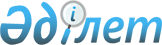 О признании утратившими силу некоторых решений Правительства Республики КазахстанПостановление Правительства Республики Казахстан от 8 сентября 2023 года № 775.
      Правительство Республики Казахстан ПОСТАНОВЛЯЕТ:
      1. Признать утратившими силу некоторые решения Правительства Республики Казахстан согласно приложению к настоящему постановлению.
      2. Настоящее постановление вводится в действие по истечении десяти календарных дней после дня его первого официального опубликования. Некоторые решения Правительства Республики Казахстан, утратившие силу
      1. Постановление Правительства Республики Казахстан от 24 апреля 2020 года № 248 "Об определении организации (администратора), осуществляющей мероприятия по награждению детей и молодежи в возрасте от четырнадцати до двадцати девяти лет знаком отличия за проявленный патриотизм и активную гражданскую позицию".
      2. Постановление Правительства Республики Казахстан от 24 апреля 2020 года № 249 "Об утверждении Правил награждения детей и молодежи в возрасте от четырнадцати до двадцати девяти лет знаком отличия за проявленный патриотизм и активную гражданскую позицию".
      3. Постановление Правительства Республики Казахстан от 14 мая 2020 года № 296 "О внесении изменения в постановление Правительства Республики Казахстан от 24 апреля 2020 года № 249 "Об утверждении Правил награждения детей и молодежи в возрасте от четырнадцати до двадцати девяти лет знаком отличия за проявленный патриотизм и активную гражданскую позицию".
      __________________________
					© 2012. РГП на ПХВ «Институт законодательства и правовой информации Республики Казахстан» Министерства юстиции Республики Казахстан
				
      Премьер-Министр Республики Казахстан 

А. Смаилов
Приложение
к постановлению Правительства
Республики Казахстан
от " " 2023 года №